В этом году в нашем саду прошел смотр-конкурс «Огород на окне»	Мы с ребятами посадили: лук, редиску, сала, подсолнух, горох, бобы.  А   сам огород оформили по сказке «Три медведя»В оформлении огорода проявили творчество и фантазию с участием родителей. Дети с большим удовольствием следят за огородом; вместе с воспитателем наблюдают за прорастанием семян, отмечают в календаре. Дети принимают непосредственное участие в уходе за огородом, бережно поливают растения, ухаживают за ними; радуются каждому листочку. Вашему вниманию представлен наш сказочный «Три медведя».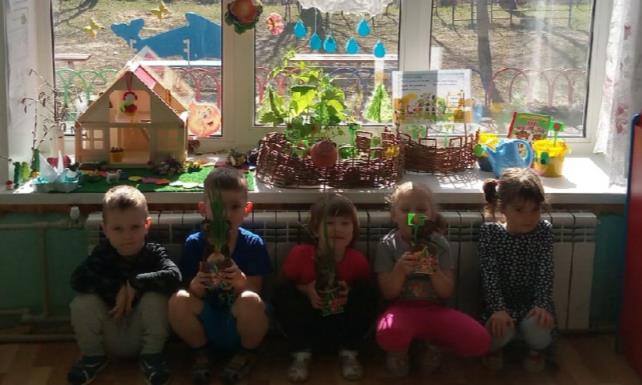 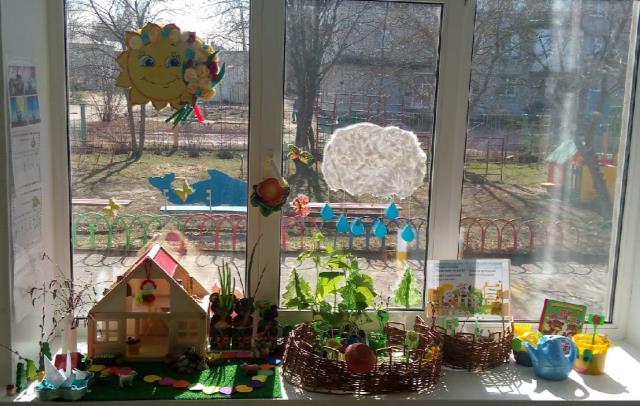 